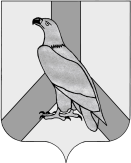 О создании, использовании и восполнении резервов финансовых и материальных ресурсов для предупреждения и ликвидации чрезвычайных ситуаций  природного и техногенного характера на территории  Дальнереченского городского округа В соответствии с Федеральным Законом РФ от 21 декабря 1994 № 68- ФЗ «О защите населения и территорий от чрезвычайных ситуаций природного и техногенного характера» и постановлением Правительства РФ от 10.11.1996 № 1340 «О порядке создания и использования резервов материальных ресурсов для ликвидации чрезвычайных ситуаций природного и техногенного характера», Законом Приморского края от 02.12.1999 №74-КЗ «О защите населения и территорий Приморского края от чрезвычайных ситуаций природного и техногенного характера», Постановлением администрации Приморского края от 30.04.2008 г. № 95-па «О создании, использовании и восполнении резервов финансовых и материальных ресурсов для предупреждения и ликвидации чрезвычайных ситуаций природного и техногенного характера  на территории Приморского края» (с изменениями от 16.09.2016г.), на основании  Устава Дальнереченского городского округа, администрация Дальнереченского городского округа  ПОСТАНОВЛЯЕТ:           1.  Утвердить Положение о порядке создания, использования и восполнения резервов финансовых и  материальных ресурсов для предупреждения и ликвидации чрезвычайных ситуаций природного и техногенного характера на территории Дальнереченского городского округа (приложение №1).2. Утвердить  Номенклатуру и объем резерва материальных ресурсов
(приложение № 2).           3. Утвердить Табель оснащения медицинским имуществом врачебно-сестринской бригады  (приложение № 2).               4. Утвердить объём  резерва финансовых средств в сумме 100,0 тыс. рублей.          5. Начальнику финансового отдела администрации Дальнереченского городского округа  Н.А. Ахметжановой финансирование расходов на ликвидацию чрезвычайных ситуаций производить из резерва финансовых средств Дальнереченского городского округа.          6.  Функции  по созданию, размещению, хранению и восполнению резерва возложить:6.1  По продовольствию, вещевому имуществу и товарам первой необходимости - на  отдел  предпринимательства и потребительского рынка администрации Дальнереченского городского округа (Матюшкина).6.2 По материалам и оборудованию для жилищно-коммунального хозяйства – на МКУ «Управление ЖКХ Дальнереченского городского округа» (Коваль).6.3 По дезинфицирующим средствам, шанцевым инструментом и другими материальными средствами – на МКУ «ХОЗУ Дальнереченского городского округа» (Мельник).6.4 По средствам оповещения и связи, средствам индивидуальной защиты, приборам, оборудованию и средствам спасения – на отдел по делам ГО,ЧС и мобилизационной работе администрации Дальнереченского городского округа (Гуль).6.5  По нефтепродуктам – на отдел по делам ГО, ЧС и мобилизационной работе администрации Дальнереченского городского округа (Гуль) и МКУ «Управление ЖКХ Дальнереченского городского округа» (Коваль).6.6  По финансированию работ по  созданию, хранению и  использованию  резервов материальных ресурсов для ликвидации чрезвычайных ситуаций на территории Дальнереченского городского округа из средств местного бюджета - на начальника финансового  отдела администрации Дальнереченского городского округа Н.А. Ахметжанову.  7. Начальнику отдела предпринимательства и потребительского рынка администрации Дальнереченского городского округа В.Н Матюшкиной заключить договоры с торгующими организациями, оптовыми базами и предприятиями  на экстренную поставку резерва, в случае чрезвычайной ситуации, согласно утвержденной номенклатуры и  установленных объемов в пределах финансовых средств, предусмотренных в бюджете Дальнереченского городского округа на ликвидацию чрезвычайных ситуаций. 8. Отделу муниципальной службы, кадров и  делопроизводства администрации Дальнереченского городского округа  (Ивченко) данное постановление, без  приложений разместить на официальном Интернет-сайте Дальнереченского городского округа.         9. Контроль за исполнением данного постановления возложить на заместителя главы администрации Дальнереченского городского округа А.А. Черных.Глава администрации Дальнереченского городского округа			      С.И. Васильев                                     АДМИНИСТРАЦИЯ                    ДАЛЬНЕРЕЧЕНСКОГО ГОРОДСКОГО ОКРУГА                                 ПРИМОРСКОГО КРАЯ                                  ПОСТАНОВЛЕНИЕ «19» марта 2018г.                     г. Дальнереченск                                                № 196